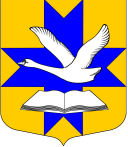 Совет депутатов муниципального образованияБольшеколпанское  сельское   поселениеГатчинского муниципального   районаЛенинградской  областиТРЕТЬЕГО   созываРЕШЕНИЕ"11" февраля 2016 г.						№ 09В соответствии с Гражданским кодексом РФ, ст. 14 Федерального Закона от 6 октября . № 131-ФЗ «Об общих принципах организации местного самоуправления в РФ», Федеральным законом РФ «О приватизации государственного и муниципального имущества» от 21 декабря 2001  N 178-ФЗ, Федеральным законом от 30 июня 2008 N 108-ФЗ «О внесении изменений в Федеральный закон «О концессионных соглашениях» и отдельные законодательные акты Российской Федерации», статьей  17.1 главы 4 Федерального закона от 26 июля 2006 N 135-ФЗ «О защите конкуренции»,  Уставом муниципального образования МО Большеколпанское сельское поселение Гатчинского муниципального района Ленинградской области, Положением о порядке владения, пользования и распоряжения имуществом, находящимся в  собственности муниципального образования Большеколпанское сельское поселение Гатчинского  муниципального района Ленинградской области, утвержденного решением Совета депутатов МО Большеколпанское сельское поселение №13 от 10.04.2014 г.Совет депутатов МО Большеколпанское сельское поселениеР Е Ш И Л:1. В названии  решения Совета депутатов  №74 от 17.12.2009 г.  (далее – «решение») слова «Большеколпанского сельского поселения» заменить словами «Большеколпанское сельское поселение».2. В пункте  2 и пункте 3 решения период «с 01.01.2010 г. по 31.12.2010 г.»  заменить  на период «с 01.01.2016 г. по 31.12.2016 г.».3. В пункте 1.2. Приложения 2 к решению  заменить  слова  «Положением о порядке владения, пользования и распоряжения муниципальным имуществом, утвержденного решением Совет депутатов МО Большеколпанское сельское поселение  №51 от 20.09.2007 г.» словами «Положением о порядке владения, пользования и распоряжения имуществом, находящимся в  собственности муниципального образования Большеколпанское сельское поселение Гатчинского  муниципального района Ленинградской области, утвержденного решением Совета депутатов МО Большеколпанское сельское поселение №13 от 10.04.2014 г.».4. В пункте 2  Методики расчета арендной платы  за нежилое помещение (Приложение № 2 к решению)  слова «комиссии  по вопросам бюджетной и экономической  политики» заменить на слова  «комиссии по вопросам бюджетной, экономической  и инвестиционной политики».5. Настоящее решение вступает в силу после официального опубликования, подлежит размещению на сайте  муниципального образования Большеколпанское сельское поселение и распространяется на правоотношения, возникшие с 01 января 2016 года.6. Контроль за выполнением данного решения возложить на комиссию по вопросам бюджетной, экономической  и инвестиционной политики.Глава  МО Большеколпанское сельское поселение _______________ О.В. ЛиманкинО внесении изменений в решение Совета депутатов муниципального образования Большеколпанское сельское поселение Гатчинского муниципального района Ленинградской области № 74 от 17.12.2009 г.  